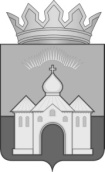 КОНТРОЛЬНО - СЧЕТНЫЙ ОРГАН МУНИЦИПАЛЬНОГО ОБРАЗОВАНИЯ КАНДАЛАКШСКИЙ РАЙОН. Кандалакша, ул. Первомайская, д.34, оф. 325 тел. 9-26-70,  факс 9-26-70отчето результатах контрольного мероприятия  по вопросу соблюдения  законности и  эффективности  использования  средств районного бюджета, выделенных  на реализацию МЦП «Развитие физической культуры и спорта в Кандалакшском районе» на 2011-2014 годыг. Кандалакша                                                                                                 от  23 октября  2014 года Основание для проведения контрольного мероприятия:статья  157 Бюджетного Кодекса РФ; Положение «О Контрольно-счетном органе муниципального образования Кандалакшский район», утвержденное решением Совета депутатов муниципального образования Кандалакшский район  от 26.10.2011  № 445 (в  редакции  от   26.09.2013 № 123);пункт 1 раздела IV Плана работы Контрольно-счетного органа  на 2014 год, утвержденного Председателем Контрольного органа 30.12.2013 года (с изм. в редакции от 07.02.2014);приказ Контрольно-счетного органа муниципального образования Кандалакшский район от 04.06.2014 № 01-10/9 (в редакции от 20.06.2014 № 01-10/11, от 11.08.2014 № 01-10/13).Цель  контрольного мероприятия:определение степени достижения целей и задач муниципальной целевой программы  в зависимости от заданных конечных результатов;предупреждение, выявление и пресечение нарушений законодательных   и  муниципальных норм  в расходовании бюджетных средств, направленных на реализацию мероприятий, утверждённых в рамках программы.Предмет контрольного мероприятия:нормативные правовые акты;бюджетные  ассигнования,  выделенные  на реализацию мероприятий программы;бухгалтерская отчетность;платежные и иные первичные документы подтверждающие обоснованность расходования бюджетных средств на реализацию мероприятий  программы.Объект контроля: Администрация муниципального  образования Кандалакшский  район, в  т.ч.  структурные подразделения:  Отдел   бюджетного учета  и  отчетности;Отдел  экономического  развития;Управление образования.Проверяемый период деятельности:     2011- .г.Объем бюджетных средств, охваченных контрольным  мероприятием (по  данным  кассового  исполнения  бюджета):2011 год –19 246,2 тыс. рублей; 2012 год - 600,3 тыс. рублей; 2013 год - 5 557,8 тыс.рублей.Результаты контрольного мероприятия:Акт встречной проверки муниципального автономного образовательного учреждения дополнительного образования детей детско-юношеская спортивная школа  (далее - МАОУ ДОД ДЮСШ) от 17.09.2014 года;Акт встречной проверки муниципального автономного образовательного  учреждения дополнительного образования детей «Специализированная детско-юношеская спортивная школа олимпийского резерва» (далее – МАОУДОД СДЮСШОР) от 19.09.2014 года;Акт проверки Администрации муниципального  образования Кандалакшский  район от 01.10.2014 года. К акту представлены  пояснения и разногласия от 10.10.2014 исх. № 3941, от 17.10.2014 исх. № 4055, которые рассмотрены и частично учтены при подготовке отчёта.Общие  положенияВ целях реализации государственной политики, проводимой правительством Мурманской области по развитию физической культуры и спорта, постановлением администрации  муниципального образования Кандалакшский район от 28.09.2011 № 1298 утверждена муниципальная целевая программа «Развитие физической культуры и спорта в Кандалакшском районе» на 2011-2014 годы.Программа  разработана  в  соответствии  с  требованиями  Положения  «О  разработке,  реализации  и оценки  эффективности  муниципальных  целевых  программ  м.о. Кандалакшский  район» (утверждено постановлением  от  03.05.2011 № 506).Программа разработана во исполнение  норм:Федерального закона от 04.12.2007 № 329-ФЗ «О физической культуре и спорте в Российской Федерации»;Закона Мурманской области от 27.12.2010 № 1297-01-ЗМО «О физической культуре и спорте в Мурманской области»;Постановления Правительства Мурманской области от 15.09.2010 № 421-ПП/14 «О долгосрочной целевой программе «Развитие физической культуры и спорта в Мурманской области» на 2011-2014 годы» (утратило силу с 01.01.2012 г.);Постановления Правительства Мурманской области от 30.09.2011 № 492-ПП «О долгосрочной целевой программе «Развитие спортивной инфраструктуры в Мурманской области» на 2012 - 2015 годы» (утратило силу с 01.01.2014г.).В соответствии с паспортом Программы заказчиком и координатором  является Администрация муниципального образования Кандалакшский район.Цель программы – создание благоприятных условий для развития на территории муниципального образования физической культуры и спорта, формирование потребностей в занятиях физической культуры и спортом у различных категорий населения района с целью укрепления здоровья, профилактики заболеваний, пропаганды здорового образа жизни.Основными задачами Программы являются:повышение интереса различных категорий граждан к занятиям физической культуры и спорта;обеспечение доступности занятий физической культуры и спортом населения района;повышение эффективности деятельности учреждений и организаций, участвующих в развитии физической культуры и спортом;сохранение, развитие и эффективное  использование материально-технической базы объектов физической культуры и спорта;развитие детско-юношеского спорта;развитие массовой физической культуры и спорта в районе;обеспечение повышения квалификации специалистов, работающих в системе физической культуры и спорта; достижение индивидуального спортивного мастерства спортсменов;популяризация физической культуры и спорта среди населения Кандалакшского района.Сроки  реализации программы  - 2011-2013г.г.Источники  финансирования  программы  - средства областного бюджета (на условиях софинансирования), средства бюджета муниципального района, безвозмездные поступления от нерезидентов.Ожидаемые  конечные результаты:увеличение количества объектов физической культуры и спорта для обеспечения минимальной двигательной активности населения района;увеличение доли граждан района, систематически занимающихся физической культурой и  спортом;увеличение количества проведенных физкультурно-массовых мероприятий, соревнований;увеличение охвата детей и подростков  массовым спортом, в том числе занимающихся детско-юношеским спортом;увеличение количества участников спортивных и физкультурно-оздоровительных мероприятий, проводимых на территории муниципального образования;увеличение количества подготовленных за год спортсменов массовых разрядов;увеличение количества штатных работников физической культуры и спорта в образовательных учреждениях, учреждениях спортивной направленности, предприятиях, организациях.На основании постановления администрации от 17.12.2013 № 2751 действие программы прекращено с 01.01.2014 года.В проверяемой программе не определен объект осуществляющий  контроль за реализацией программы, что определено Положением «О разработке, реализации и оценки эффективности муниципальных целевых программ м.о. Кандалакшский район», утвержденным постановлением администрации от 03.05.2011 № 506 (приложение № 1).Оценка  результативности  исполнения МЦПВ ходе реализации ДЦП «Развитие физической культуры и спорта в Мурманской области» на 2011-2014 годы, на  мероприятие «Развитие инфраструктуры и строительство спортивных объектов» из областного бюджета выделено 18 000,0 тыс. рублей на приобретение и установку искусственного покрытия для футбольного поля на стадионе «Локомотив».Бюджетные средства освоены в рамках софинасирования программных мероприятий МЦП «Развитие физической культуры и спорта в Кандалакшском районе» на 2011-2014годы, на приобретение и установку искусственного покрытия для футбольного поля стадиона «Локомотив» г. Кандалакша в сумме 17 958,0 тыс. рублей. Субсидия использована в соответствии с ее целевым назначением.  Условия предоставления субсидии со стороны Администрации выполнены, софинансирование  расходного  обязательства   за  счет  средств  местного  бюджета определено   в  размере не   ниже  5,0%, что в абсолютном показателе составило 950,0 тыс. рублей.Бюджетные средства за счет районного бюджета  освоены в сумме  947,8 тыс. рублей.В период действия программы неисполнение в полном объеме бюджетных ассигнований запланированных на реализацию данного мероприятия (83,4% бюджетных назначений) обусловлено неисполнением подрядчиком условий муниципальных контрактов в 2012 году и   расторжением в 2013 году одного из 10 муниципальных контрактов  заключенных в рамках программного мероприятия «Реконструкция стадиона «Локомотив».В рамках реализации программного мероприятия «Приобретение и установка волейбольной и баскетбольной площадок для МБУ СОШ № 6, МАОУ ООШ № 19» приобретено и установлено 2 баскетбольные площадки, в том числе за счет средств:  областного бюджета в рамках ДЦП «Развитие спортивной инфраструктуры в Мурманской области» на 2012 - 2015 годы, в сумме 1 500,0 тыс. рублей;   местного бюджета в сумме 1 045,0 тыс. рублей. Размер финансового обеспечения за счет средств районного бюджета установлен Соглашением о предоставлении субсидий из областного бюджета  от 03.09.2012 № 109,  что в относительном показателе составило 41,1% расходного обязательства.Запланированные средства на 2012 год на реализацию мероприятия в полном объеме остались не освоенными по причине неисполнения подрядчиком условий муниципальных контрактов.  В 2013 году бюджетные ассигнования исполнены в полном объеме. Данные объекты были переданы Администрацией  на баланс Комитету имущественных, земельных отношений и градостроительства администрации м.о. Кандалакшский район (далее - КИЗОиГ).  В отношении баскетбольной площадки для МАОУ ООШ № 19 состоялась передача данного объекта на баланс учреждения на праве оперативного управления.Спортивный объект  - баскетбольная площадка для МБУ СОШ № 6, на день проверки не передан на баланс учреждения, в то же время используется по функциональному назначению данным учреждением.	В рамках программного мероприятия «Приобретение и установка спортивных площадок на территории Кандалакшский район» в 2013 году освоено 100,0% бюджетных назначений в сумме 1 315,0 тыс. рублей, в том числе за счет средств:областного бюджета в рамках реализации ДЦП «Развитие спортивной инфраструктуры в Мурманской области» на 2012 - 2015 годы, в сумме 1 249,3 тыс. рублей;местного бюджета в сумме 65,7 тыс. рублей. На день проверки данный объект числится на балансе районной администрации, как объект казны.	За счет средств местного бюджета, кроме софинансирования мероприятий долгосрочных целевых программ, в рамках МЦП  «Развитие физической культуры и спорта в Кандалакшском районе» на 2011-2014 годы (Цст 7950042)  бюджетные средства освоены в сумме 1 596,0 тыс. рублей подведомственными  учреждениями. 	Встречной проверкой исполнения программных мероприятий в части расходования бюджетных средств МАОУ ДОД ДЮСШ, МАОУДОД СДЮСШОР в 2011 году, установлено:	Бюджетные ассигнования освоены Учреждениями в полном объеме. Целевое использование средств местного бюджета выделенных на реализацию данных мероприятий подтверждено в ходе проверки.	В период действия программы  в бюджет района перечислены безвозмездные поступления в сумме 1 755,0 тыс. рублей от нерезидентов в рамках реализации проекта приграничного сотрудничества SallaGate-BussinessandTourismPartnership Программы KolarcticENPICBC 2007-2013 (грант на реализацию мероприятий, направленных на развитие спорта и туризма в Кандалакшском районе).Цель проекта  - создание действенного сетевого сотрудничества между предпринимателями в двух приоритетных отраслях: туризм и кластер, обслуживающий горнодобывающую промышленность.Срок реализации проекта в соответствии с Грант-контрактом с 03.04.2012 по 02.12.2014.Поступившие средства освоены в сумме 406,9 тыс. рублей, из них:38,0 тыс. рублей на проведение независимой аудиторской проверки, в рамках муниципального контракта (далее - МК) от 17.05.2013 № 27А/13 (проверка затрат по международному Грант-контракту Европейского Союза);39,9 тыс. рублей на возмещение расходов, связанных со служебными командировками (расходы по найму жилого помещения, суточные, оформление визы, медицинской страховки, и пр.), прием делегации; 329,0 тыс. рублей на выполнение проектных работ по устройству лыжной трассы в г. Кандалакша по фактически произведенным расходам (70% всех работ, связанных с разработкой проекта).Расходование бюджетных средств в рамках реализации мероприятий МЦП «Развитие физической культуры и спорта в Кандалакшском районе» на 2011-2014 годы осуществлялось   через  размещение  муниципальных  заказов, преимущественно  посредством    аукциона в  электронной  форме,  где наибольший  объем  принятых расходных обязательств  приходится  на  2011 год (81,3%).По  итогам  размещения   муниципальных  заказов  в 2011-2013 годах   всего заключено  15 муниципальных контрактов (далее- МК),  из  которых:по  13  контрактам     работы   выполнены  и  оплачены на  100,0 %   (86,7%  от общего количества   контрактов);2 контракта расторгнуто по согласованию сторон с расчетом неустойки.Муниципальный контракт на выполнение работ по планировке и устройству площадки, в рамках программного мероприятия «Реконструкция стадиона «Локомотив»Оплата произведена по фактически произведенным работам, и составила 96,4% от цены контракта.Не освоение бюджетных средств в полном объеме вызвано нарушением Подрядчиком условий муниципального контракта, в следствии чего контракт был расторгнут по соглашению сторон 03.10.2012 года с   взысканием  неустойки в сумме 61,5 тыс. рублей.В нарушение части 1 статьи 1 Закона № 94-ФЗ о размещении заказов, в части ограничения возможности для участия физических и юридических лиц в размещении заказа, развития добросовестной конкуренции Заказчик установил неразумный (нереальный) срок исполнения муниципального контракта- 1 день.Муниципальный контракт на выполнение проектных работ по устройству лыжной трассы, в рамках реализации проекта приграничного сотрудничества «SallaGate- Партнерство в области бизнеса и туризма»   В ходе исполнения муниципального контракта, при проектировании трассы Подрядчиком:нарушены сроки выполнения работ;выявлен земельный участок (на планируемой лыжной трассе) не принадлежащий муниципальному образованию, находящийся в пользовании иных лиц.В связи с чем, МК  расторгнут по согласованию сторон с оплатой неустойки в общей сумме 102,5 тыс. рублей. В настоящее время ведется работа по передаче в муниципальную собственность земельного участка, ограниченного стартовой поляной и территорией рыборазводного завода. По информации представленной администрацией района принятые и оплаченные  проектные работы и топографическая съемка, выполненные в рамках МК, в дальнейшем будут использованы при разработке проектно-сметной документации лыжной трассы.В рамках программного мероприятия «Реконструкция стадиона «Локомотив» заключено 10 муниципальных контрактов, из них 2 контракта  на поставку материала для грунтовой планировки площадки.Проверкой установлено, что объем приобретенного материала превышает объем предусмотренный проектной документацией на реконструкцию объекта на 381,5 кв.м., в результате излишние расходы бюджета (исходя из средней стоимости за 1 кв.м. 777,92 руб.*381,5 кв.м.) составили 296 776,48 рублей, что противоречит принципу результативности и эффективности использования бюджетных средств (статья 34 Бюджетного кодекса РФ).Согласно паспорта программы отдельные мероприятия предусматривают финансирование в пределах субсидий, доведенных до подведомственных учреждений.Общая  характеристика  освоения  средств, за счет данного источника по данным Управления образования (тыс. рублей)На реализацию программных мероприятий за счет  вышеуказанного источника в 2011 году  освоено 50,3% предусмотренных программой средств, в 2012 году 6,1%, в 2013 году 0,0%.Согласно информации Управления образования, отдельные мероприятия, предусмотренные программой «Развитие физической культуры и спорта в Кандалакшском районе» на 2011-2014 годы продублированы в других муниципальных программах  и профинансированы за счет следующих программ: МЦП «Развитие системы образования Кандалакшского района»  на 2012-2015 годы (Цст 7950010), МВП «Развитие системы образования Кандалакшского района через повышение качества предоставления муниципальных услуг на 2012-2015 годы»  (Цст7950700), МЦП  «SOS»   на 2011-2013 годы (Цст7950044).	Целевое использования средств местного бюджета в пределах субсидий доведенных до подведомственных учреждений (Цст 4239999) выделенных в рамках реализации МЦП «Развитие физической культуры и спорта в Кандалакшском районе»  учреждениям дополнительного образования детей  ДЮСШ и СДЮШОР подтверждено в ходе встречных проверок (акты от 17.09.2014, от 19.09.2014).В то же время,  проверкой Учреждения дополнительного образования детей ДЮСШ установлено, что во исполнение норм Федерального Закона от 06.10.2003 № 131-ФЗ «Об общих принципах организации местного самоуправления в Российской Федерации» на муниципальном уровне отсутствует правовой акт,  регламентирующий финансовое обеспечение спортивных мероприятий, проводимых за счет средств местного бюджета.	В 2011 году бюджетные средства, так же освоены Управлением образования (Цст 4360999 В/Р 001«Выполнение функций бюджетными учреждениями») на приобретение призов, подарков для победителей и участников мероприятий.	Выделенные средства освоены по целевому назначению.Основные итоги контрольного мероприятияКассовое исполнение программных мероприятий в период действия Программы составило 24 768,8 тыс. рублей или 76,9% от утвержденных бюджетных назначений, в т.ч. за счет:средств районного бюджета в сумме 3 654,6 тыс. рублей или 72,8%; областного бюджета в сумме  20 707,3 тыс. рублей или 81,4%;иных источников (безвозмездные и безвозвратные средства) в сумме 406,9 тыс. рублей  или 23,2%.В пределах субсидий, доведенных до подведомственных учреждений (в 2011 г. в пределах сметы), в сумме  635,5 тыс. рублей или 10,0%  от предусмотренных программой средств (6 440,0 тыс. рублей).Исполнение программных мероприятий по паспорту Программы составило 64,1%.Фактов  нецелевого использования бюджетных средств не установлено.	Представленная к проверке за 2013 год оценка  эффективности  реализации Программы в целом отвечает установленным требованиям. В тоже время, основная часть мероприятий предусмотренных (запланированных) программой исполнена в рамках реализации иных целевых  программ (2012-2013 гг.) или основной деятельности учреждений (2011-2012 гг.), соответственно применение показателей эффективности программы не объективно по отношению к МЦП «Развитие физической культуры и спорта в Кандалакшском районе» на 2011-2014 года.На ход исполнения Программы отрицательно повлияли следующие факты:разработчик программы в лице Управление образования не обеспечило своевременного контроля за ходом исполнения программы, в части дублирования и финансирования  мероприятий проверяемой программы в рамках иных целевых программ;заказчиком и координатором программы не приняты во внимание замечания КСО, в части неверного применения бюджетной классификации (Цст 4230000 «Учреждения по внешкольной работе с детьми»,  4360000 «Мероприятия в области образования»).По итогам  проверки выявлены нарушения:Бюджетного кодекса РФ в  части планирования и эффективного расходования бюджетных средств;Федерального закона от 21.07.2005 № 94-ФЗ «О размещении заказов на поставки товаров, выполнение работ, оказание услуг для государственных и муниципальных нужд», в части:ограничения возможности участия физических и юридических лиц в размещении заказа, для реализации программных мероприятий,определения начальной (максимальной) цены контракта, за счет  завышения объема приобретаемых материалов, предусмотренных проектной документацией на реконструкцию объекта капитального строительства.Приказов  Минфина РФ  от 28.12.2010 № 190н, от 21.12.2011 №  180н  и  от  21.12.2012 №  171н «Об утверждении Указаний о порядке применения бюджетной классификации РФ» в  части    применения целевой статьи  расходов;Постановления  администрации  от 03.05.2011 № 506 «О  разработке,  реализации  и оценки  эффективности  муниципальных  целевых  программ  м.о. Кандалакшский  район» в части:формирования МЦП, путем включения   мероприятий, дублирующих  основную деятельность  подведомственных учреждений;осуществления  контроля за реализацией программы.Общая  сумма   выявленных  нарушений  в  денежном выражении составляет 296 808,48 рублей, из них:(в рублях)Выявленные нарушения   влияют  на  качество формирования  и  исполнения программы, а также  расходной  части  бюджета муниципального образования Кандалакшский район.Предложения  (рекомендации):	Учитывая, что с 01.01.2014 действие программы прекращено, предложения направлены на дальнейшую работу в ходе реализации муниципальных программ.При утверждении,  разработке и реализации МЦП руководствоваться Бюджетным кодексом РФ и утвержденным Порядком разработки,  реализации  и оценке  эффективности  муниципальных    программ.В целях экономного и эффективного использования средств бюджета  при разработке аукционной документации соблюдать законодательные нормы, а также усилить контроль, в части  согласования аукционной документации, обращая особое внимание на формирование начальной максимальной цены контракта и на существенные условия контракта.На муниципальном уровне разработать и утвердить  правовой акт, регламентирующий финансовое обеспечение спортивных мероприятий, проводимых подведомственными (общеобразовательными) учреждениями за счет средств местного бюджета.Материалы проверки принять к сведению и руководству в работе.Председатель                                                                                                       Н.А. МилевскаяМероприятиеУточненная бюджетная росписьОтчета о выполнении МЦП Исполнено по данным УчрежденийИсполнено по данным УчрежденийМероприятиеУточненная бюджетная росписьОтчета о выполнении МЦП МАОУ ДОД ДЮСШМАОУДОД СДЮСШОР- приобретение спортинвентаря и экипировки для спортсменов ДЮСШ и СДЮШОР (п. 7.3)1 562,01551,0239,0562,0- выполнение работ по подготовке санной трассы на горе Крестовой (п. 7.3)45,045,0-45- муниципальный и областной этапы всероссийских соревнований по лыжным гонкам на приз газеты «Пионерская правда» (на базе ДЮСШ г. Кандалакша) приобретение электронного хронометража (1.8)-750-Всего1 607,01596,0989,0607,0Всего1 607,01596,01 596,01 596,0РазделНаименование    
мероприятияОбъем финансированияОбъем финансированияОбъем финансированияОбъем финансированияОбъем финансированияОбъем финансированияРазделНаименование    
мероприятия201120112012201220132013РазделНаименование    
мероприятияпредусмотреноисполненопредусмотреноисполненопредусмотреноисполнено1Массовый спорт285,0213,81208,0-389,0-2Развитие детско-юношеского  спорта--30,0---4Международные спортивные связи100,0100,0100,0-100,0-5Организационно-методические мероприятия10,019,910,0-12,0-6Физическая культура и спорт для людей с ограниченными возможностями здоровья25,010,025,0-25,0-7Укрепление материально-технической базы учреждений спортивной направленности270,08,8870,0253,0970,0-8Кадровое обеспечение развития физической культуры и  спорта40,030,040,0-50,0-9Развитие инфраструктуры и строительство спортивных объектов31,0-1850,0---ИТОГО ПО ПРОГРАММЕ761,0382,54133,0253,01546,00,0ПоказателиПоказатели2011 г.2012 г.2013 г.1.Безрезультативное и неэффективное расходование бюджетных средств296 776,48-2Переплата по авансовому отчету в следствии арифметической ошибки--30,0ВСЕГОВСЕГО296 776,480,030,0